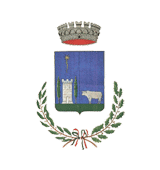 L’anno 2015 il giorno 29 del mese di Luglio    alle ore 17:30 e seguenti, in Tuoro sul Trasimeno presso la Sala Consiliare, si è riunito il Consiglio Comunale in seduta straordinaria pubblica di I^ convocazione nelle persone dei Signori:Risultato che gli intervenuti sono in numero legale, assume la presidenza il Sindaco Cerimonia Patrizia nella sua qualità di Presidente del Consiglio.Assiste il  Segretario Comunale Taralla dott. Marco.Vengono nominati scrutatori i Signori: Andrei Elisa, Marioli Carlo e Borgia Lorenzo.IL CONSIGLIO COMUNALEPremesso che - con decreto legislativo 14 marzo 2011 n. 23 avente per oggetto “Disposizioni in materia di federalismo fiscale municipale” è stata introdotta la possibilità di istituire, con delibera di consiglio, un’imposta di soggiorno a carico di coloro che alloggiano nelle strutture ubicate sul proprio territorio, da applicare secondo criteri di gradualità in proporzione al prezzo; il relativo gettito è destinato a finanziare interventi in materia di turismo, di manutenzione, fruizione e recupero dei beni culturali ed ambientali locali, nonché i servizi pubblici locali;- il gettito derivante dall’imposta di soggiorno è destinato a finanziare interventi in materia di turismo, ivi compresi quelli a sostegno delle strutture ricettive, nonché interventi di manutenzione, fruizione e recupero dei beni culturali ed ambientali locali, nonché dei relativi servizi pubblici locali;- i Comuni con proprio regolamento da adottare ai sensi dell’art. 52 del D.Lgs. 15 dicembre 1997, n. 446, sentite le associazioni di categoria maggiormente rappresentative dei titolari delle strutture ricettive, hanno facoltà di disporre ulteriori modalità applicative del tributo, nonché di prevedere esenzioni e riduzioni per particolari fattispecie o per determinati periodi di tempo anche in caso di mancata emanazione del regolamento nazionale di cui al comma 3 del medesimo articolo 4; Atteso che il Comune Tuoro sul Trasimeno, a seguito della riduzione dei trasferimenti erariali, non sarebbe in grado di assicurare i livelli di manutenzione del paese e l’erogazione dei servizi sinora garantiti in materia di turismo, di beni culturali, ambientali e dei servizi pubblici locali, e che l’entrata relativa all’imposta di soggiorno costituisce una maggiore garanzia al mantenimento e al miglioramento dei citati servizi, tenuto conto, altresì, delle finalità specifiche di destinazione cui l’imposta medesima è vincolata per espressa previsione di legge;Considerato che il Comune di Tuoro sul Trasimeno, rappresenta una meta del turismo nazionale ed internazionale ed è pertanto un territorio caratterizzato da consistenti flussi turistici che, pur rappresentando una risorsa significativa per l’indotto economico, comportano tuttavia spese aggiuntive a carico del bilancio comunale; occorre infatti garantire adeguati servizi pubblici locali, ed un incremento nella complessiva manutenzione del territorio oltre ad un adeguato livello di iniziative, manifestazioni e servizi di rilevanza turistica;Considerato, pertanto, come corrisponda ad un’esigenza del paese e della sua economia e ad un più vasto e generale interesse, acquisire risorse per continuare a valorizzare il patrimonio storico ed ambientale, nonché mantenere i servizi erogati, ricorrendo alla facoltà di applicare l’imposta per il soggiorno nel Comune di Tuoro sul Trasimeno;Dato atto che le conferenze dei Sindaci del Lago Trasimeno convocate a cura del Servizio Turistico Territoriale del Trasimeno (STTL), a partire dal dicembre 2014 e sviluppatesi in successivi incontri, hanno portato alla elaborazione di un Regolamento unanimemente condiviso ed all’individuazione delle tariffe da applicare nell’ambito di tutto il comprensorio;Considerato che lo stesso STTL ha incontrato le associazioni maggiormente rappresentative dei titolari di strutture ricettive ubicate nel territorio di Tuoro sul Trasimeno e l’Amministrazione comunale gli stessi titolari, per l’informazione sulla istituzione dell’Imposta di Soggiorno come previsto dall’art. 4, del D.Lgs. n. 23 del 14/03/2011;Preso atto che ai sensi dell’art. 42, comma 2, lettera f), del D.Lgs. 267/2000 e successive modificazioni, spetta al Consiglio Comunale l’istituzione e l’ordinamento dei tributi con esclusione della determinazione delle relative aliquote o misure di imposta, la cui approvazione rimane, quindi, di competenza della Giunta Comunale;Ritenuto a tal fine di istituire ai sensi dell’art. 4 del decreto legislativo 14 marzo 2011 n. 23, l’imposta di soggiorno , a carico di coloro che alloggiano nelle strutture ricettive, ubicate nel territorio del Comune di Tuoro sul Trasimeno;Precisato che la misura dell’imposta è stabilita con criteri di gradualità e che per tali effetti si assumono le tipologie e le classificazioni delle strutture ricettive;Ritenuto di dover approvare il Regolamento sull’imposta di soggiorno per il comune di Tuoro sul Trasimeno, allegato quale parte integrante e sostanziale al presente provvedimento, contenente l’individuazione del soggetto passivo di imposta e le esenzioni, gli obblighi dei gestori delle strutture ricettive, le modalità di versamento dell’imposta al Comune di Tuoro sul Trasimeno, nonché le sanzioni da applicarsi in caso di inadempimento;Ritenuto di riservarsi di modificare/integrare la disciplina di cui al presente provvedimento alle disposizioni che saranno emanate con il previsto regolamento nazionale;Dato atto che sulla bozza di regolamento che verrà approvata con il presente provvedimento l’Anci Umbria ha promosso vari incontri al fine di concertarne i contenuti con Sindaci e assessori competenti, con Confcommercio, Federalberghi e Faita; Visto il Decreto Legislativo 14 marzo 2011 n. 23 recante disposizioni in materia di federalismo fiscale municipale e in particolare l’art. 4;Viste le Leggi Regione Umbria n. 18/2006, n. 28/2007, n. 15/2010 e successive modifiche e integrazioni e i DGR 220/15.02.2010 e 1572/08.11.2010;Vista la Legge Regione Umbria n. 16 del 07/08/2014: “Nuove norme in materia di agriturismo, fattorie didattiche, agricoltura sociale e fattorie sociali, integrazione alla legge regionale 23 dicembre 2011, n. 18, modifiche e integrazioni alla legge regionale 2 aprile 2014, n. 3, modifiche e integrazioni alla legge regionale 23 dicembre 2004, n. 30, abrogazione di leggi regionali vigenti”;Considerato che le suddette leggi individuano le strutture ricettive alle quali le conferenze dei Sindaci di cui sopra hanno stabilito di applicare l’imposta di soggiorno;Richiamato l’art. 52 del D.Lgsl. 446/1997 che attribuisce ai comuni potestà regolamentare in materia di imposte proprie; Visto l’art. 53, comma 16, della legge 388/2000, che dispone: “gli Enti Locali deliberano le tariffe e le aliquote relative ai tributi di loro competenza entro la data fissata da norme statali per la deliberazione del bilancio di previsione…”;Visti i D.Lgs. 471 e 472 del 1997 in materia di sanzioni tributarie;Vista la legge di depenalizzazione n. 689 del 1981 in materia di sanzioni amministrative;Visto l’art. 1, commi da 158 a 170 della legge 296/2006 disciplinanti termini, modalità, potestà e competenze rilevanti in materia di entrate tributarie;Viste le disposizioni di principio contenute nella legge 212/2000 (Disposizioni in materia di Statuto dei diritti del Contribuente) e successive modificazioni, informate alla semplificazione, correttezza, collaborazione, buona fede, chiarezza, trasparenza, certezza, conoscenza e motivazione degli atti, nonché irretroattività delle norme tributarie;Visto che l’applicazione dell’Imposta di soggiorno, pur avendo risvolti di carattere prettamente tributario, comporta anche attività la cui competenza è da rinvenire sia nel Responsabile dell’Area Tecnica che nel Responsabile dell’Area Vigilanza e pertanto risulta necessario ripartire dettagliatamente le competenze e le attività medesime per una gestione efficace, nel modo seguente:Approvazione tariffe, pubblicazione sul Sito Istituzionale del Comune, quantificazione del gettito annuale e destinazione dello stesso agli interventi di spesa del bilancio comunale – Area Tecnica;Predisposizione modulistica, inserimento nel sito istituzionale, assistenza ai gestori delle strutture in materia di versamento, dichiarazione e ravvedimento operoso – Area Finanziaria;Riconducibilità delle attività ricettive alle categorie previste dalla legge – Area Tecnica;Controllo della presenza di tutte le dichiarazione inoltrate al Comune con le strutture esistenti nel territorio – Area Tecnica;Controllo formale e sostanziale delle dichiarazione inoltrate al Comune – Area Finanziaria;Controlli presso le strutture ricettive e applicazione della sanzione amministrativa di cui all’art. 9 comma 5 – Area Vigilanza;Emissione atti di accertamento e irrogazione sanzioni tributarie - Area Finanziaria;Richiamato l'art. 52 del D.Lgs. 446/1997 che attribuisce ai comuni potestà regolametare in materia di imposte proprie;Visto lo Statuto Comunale;Acquisiti il parere di regolarità tecnica ed il parere di regolarità contabile del Responsabile dell’Area Finanziaria, in conformità all’art. 49 del D. Lgs. 26/2000 e s.m.i.; Acquisito altresì il parere espresso dall’organo di revisione economico-finanziaria ai sensi dell’art. 239, comma 1, lettera b, del D. Lgs. 267/2000, come modificato dall’art. 3, comma 2-bis, del D.L. 174/2012;Visto il D. Lgs. 18/08/2000, n. 267;Visto lo Statuto dell’Ente;Visto il regolamento di contabilità dell’Ente;Udito il dibattito svoltosi sull’argomento che, integralmente trascritto, viene conservato agli atti dell’Ufficio Segreteria e che forma parte integrante della presente deliberazione ancorchè non materialmente allegato;Il Sindaco Presidente, constatato che non vi sono ulteriori richieste di intervento, pone a votazione il presente punto all’ordine del giorno.CON VOTAZIONE espressa per alzata di mano da n° 12 Consiglieri presenti, avente il seguente esito:Favorevoli:	n° 8Contrari:	n° 4 (Minciaroni, Renzoni, Fabilli e Borgia)Astenuti:	n° 0DELIBERADi istituire, in attuazione dell’art. 4, del Decreto Legislativo 14 marzo 2011 n. 23 e per le ragioni indicate in narrativa che si intendono integralmente riportate, l’imposta di soggiorno a carico dei non residenti che alloggiano nelle strutture ricettive ubicate nel territorio del comune di Tuoro sul Trasimeno;Di approvare il regolamento sull’Imposta di soggiorno nel Comune di Tuoro sul Trasimeno, allegato al presente provvedimento quale parte integrante e sostanziale;Di dare atto che le misure dell’imposta saranno approvate dalla Giunta Comunale e potranno essere variate entro i termini di approvazione del bilancio di previsione. Qualora il provvedimento non venga adottato, sono confermate le misure dell’imposta applicate nel precedente esercizio;Di provvedere alla verifica, al termine dell’anno in corso, dell’andamento dell’applicazione della predetta imposta, al fine di valutare eventuali modifiche da apportare alla disciplina disposta con il presente provvedimento;Di attribuire le specifiche competenze in materia di gestione dell’Imposta di Soggiorno nel Comune di Tuoro sul Trasimeno nel modo seguente: Approvazione tariffe, pubblicazione sul Sito Istituzionale del Comune, quantificazione del gettito annuale e destinazione dello stesso agli interventi di spesa del bilancio comunale – Area Tecnica;Predisposizione modulistica, inserimento nel sito istituzionale, assistenza ai gestori delle strutture in materia di versamento, dichiarazione e ravvedimento operoso – Area Finanziaria;Riconducibilità delle attività ricettive alle categorie previste dalla legge – Area Tecnica;Controllo della presenza di tutte le dichiarazione inoltrate al Comune con le strutture esistenti nel territorio – Area Tecnica;Controllo formale e sostanziale delle dichiarazione inoltrate al Comune – Area Finanziaria;Controlli presso le strutture ricettive e applicazione della sanzione amministrativa di cui all’art. 9 comma 5 – Area Vigilanza;Emissione atti di accertamento e irrogazione sanzioni tributarie - Area Finanziaria;Di inviare la presente deliberazione, mediante inserimento del testo, nell’apposita sezione del portale del federalismo fiscale, al Ministero dell’Economia e delle Finanze, dipartimento delle finanze, Direzione Federalismo Fiscale;Di dichiarare, stante l’urgenza, il presente atto immediatamente eseguibile, previa ulteriore votazione, legalmente espressa per alzata di mano dai n° 12 Consiglieri presenti ai sensi dell’art. 134 – comma 4 – del Testo Unico delle Leggi sull’ordinamento degli Enti Locali approvato con Decreto Legislativo 18 agosto 2000, n° 267,avente il seguente esito:Favorevoli:	n° 8Contrari:	n° 4 (Minciaroni, Renzoni, Fabilli e Borgia)Astenuti:	n° 0Il presente verbale viene approvato e sottoscritto:	PARERE DI REGOLARITÁ TECNICAAi sensi dell'art. 49, comma 1° del D.Lgs.n. 267/2000 del T.U.EE.LL., si esprime parere favorevole alla regolarità tecnica della proposta di deliberazione.PARERE DI REGOLARITÁ CONTABILE	Ai sensi dell'art. 49, comma 1° del D.Lgs.n. 267/2000 del T.U.EE.LL., si esprime parere favorevole alla regolarità contabile della proposta di deliberazione.DELIBERAZIONE DEL CONSIGLIO COMUNALEDELIBERAZIONE DEL CONSIGLIO COMUNALEDELIBERAZIONE DEL CONSIGLIO COMUNALE* COPIA *ATTO N. 28   Del 29/07/2015                                 OGGETTO:OGGETTO:IMPOSTA DI SOGGIORNO - ISTITUZIONE E APPROVAZIONE REGOLAMENTO.IMPOSTA DI SOGGIORNO - ISTITUZIONE E APPROVAZIONE REGOLAMENTO.Presente/AssenteCerimonia PatriziaPresidente del ConsiglioPresenteTorzuoli StefanoVice Presidente del ConsiglioAssenteAndrei ElisaComponente del ConsiglioPresenteBilli MariellaComponente del ConsiglioPresenteBocerani MarioComponente del ConsiglioPresenteCanu FrancescoComponente del ConsiglioPresenteMarioli CarloComponente del ConsiglioPresentePacini FabioComponente del ConsiglioPresenteSilvestri RenzoComponente del ConsiglioPresenteMinciaroni Maria ElenaComponente del ConsiglioPresenteRenzoni PietroComponente del ConsiglioPresenteBorgia LorenzoComponente del ConsiglioPresenteFabilli ThomasComponente del ConsiglioPresentePresenti n° 12Assenti n° 1Tofanetti Giovanni JacopoAssessore EsternoPresenteIL SEGRETARIO COMUNALEIL PRESIDENTEF.to Taralla Dott. Marco F.to Cerimonia PatriziaTuoro s.Trasimeno, lì 15 luglio    2015IL RESPONSABILEF.to Rag. Raniero BelardinelliTuoro s. Trasimeno, lì 15 luglio    2015IL RESPONSABILEF.to Rag. Raniero BelardinelliCERTFICATO DI PUBBLICAZIONECERTFICATO DI PUBBLICAZIONECERTFICATO DI PUBBLICAZIONESi attesta che copia della presente deliberazione: viene pubblicata all'Albo Pretorio di questo Comune per 15 giorni consecutivi (art. 124 – comma 1 T.U. 267/2000 e ss.mm.ii) a partire dal 04/08/2015 fino al 19/08/2015.Si attesta che copia della presente deliberazione: viene pubblicata all'Albo Pretorio di questo Comune per 15 giorni consecutivi (art. 124 – comma 1 T.U. 267/2000 e ss.mm.ii) a partire dal 04/08/2015 fino al 19/08/2015.Si attesta che copia della presente deliberazione: viene pubblicata all'Albo Pretorio di questo Comune per 15 giorni consecutivi (art. 124 – comma 1 T.U. 267/2000 e ss.mm.ii) a partire dal 04/08/2015 fino al 19/08/2015.Tuoro sul Trasimeno lì, 04/08/2015IL RESPONSABILE DELL’AREAF.to Bennati Dott.ssa NormaESECUTIVITA'ESECUTIVITA'ESECUTIVITA' La presente deliberazione, trascorsi 10 giorni dalla su indicata data di inizio pubblicazione, è esecutiva (art. 134 – comma 3 T.U. 267/2000). La presente deliberazione è immediatamente eseguibile (art. 134 – comma 4 T.U. 267/2000) . La presente deliberazione, trascorsi 10 giorni dalla su indicata data di inizio pubblicazione, è esecutiva (art. 134 – comma 3 T.U. 267/2000). La presente deliberazione è immediatamente eseguibile (art. 134 – comma 4 T.U. 267/2000) . La presente deliberazione, trascorsi 10 giorni dalla su indicata data di inizio pubblicazione, è esecutiva (art. 134 – comma 3 T.U. 267/2000). La presente deliberazione è immediatamente eseguibile (art. 134 – comma 4 T.U. 267/2000) .Tuoro sul Trasimeno lì, 04/08/2015IL RESPONSABILE DELL’AREA F.to  Bennati Dott.ssa NormaAUTENTICAZIONEAUTENTICAZIONEAUTENTICAZIONELa presente copia è conforme all’originale depositato presso questo ufficio. La presente copia è conforme all’originale depositato presso questo ufficio. La presente copia è conforme all’originale depositato presso questo ufficio. Tuoro sul TrasimenoIL FUNZIONARIO DELEGATOBennati Dott.ssa Norma